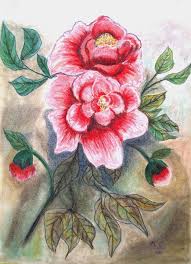 ,, „Človek nie je na starobu múdrejší, len opatrnejší.“
										                 							PozvánkaSrdečne Vás pozývame na slávnostné posedenie ,, mesiaca úcty k starším“,  ktoré sa uskutoční dňa12. októbra / piatok/ o 14.00 hod.v Kultúrnom dome v Galovanoch spojené s kultúrnym programom. Miroslav Kubáňstarosta obce Galovany